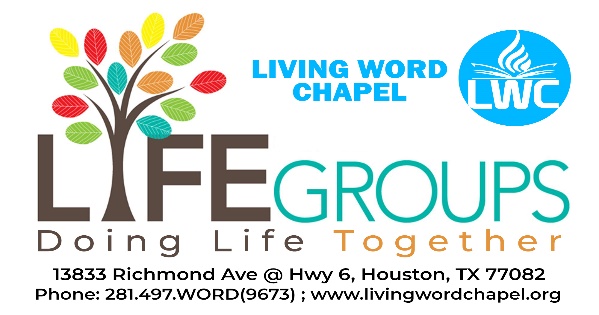 SEVEN LAST THINGS TO HEAVENBefore the end finally comes, a series of major events must take place.  We shall here be looking at two of them.1.  The Antichrist.  This will be the worst man the world will ever see.  Paul calls him the ”man of sin” and the “lawless one” (2Thes 2:1-12).  He will lead the rebellion against Christ and His work on earth.  He not only opposes Christ, but also seeks to take His place.  And there has been many antichrists.  When he comes, it will coincide with the falling away of the church from the faith (1Tim 4:1).  Jesus warned against fake Christs and false prophets, who will appear and perform great signs and miracles to deceive even the elect, if possible (Mat 24:24).  John tells us that many false prophets have gone out into the world (1John 4:1).   Satan and his demons have been doing their utmost to deceive those that put their faith in Christ, and these activities will intensify as the return of Christ draws closer.2.  The Great Tribulation.  1Thes 4:15-17The worst time to live.  Since Satan doesn’t know any more about the time of the return of Christ than we do, he continues to pour his evil venom in increasing manner, but Jesus assured that for the sake of the elect, those days will be shortened (Mat 24:22).These days of evil are referred to as the “Great Tribulation”, consisting of seven horrible years, which they have broken into three categories:#1. Pre-Tribulation.  The belief here is that Christ will return for His followers before the horrific tribulation period, thus sparing His followers the agony of experiencing the pains described in 1Thes 1:9-10; Gen 5:21-24; 7:10-24#2. Mid-Tribulation - Implies that Jesus will return right in the middle of the seven-year period, before things really get worse. Mat 24:8; Mk 13:7-8; Rev 14:14-16#3. Post-Tribulation - Here Christians would get no special exemptions at all, but will suffer through it. Mat 13:24-30, 47-50; Mat 25:1-13, Believe it or not, Christian persecution is very intense in many parts of the world.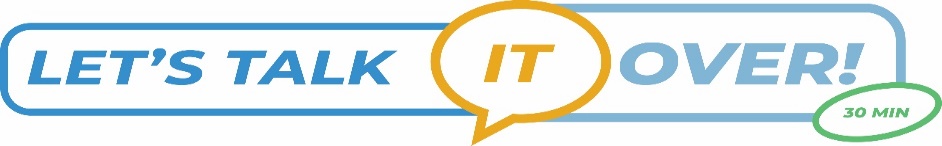 1.  What really are the goals of the Antichrist? Why are we warned in Mat 24:24 to be careful with his miracles, signs and wonders?2.  The seven tribulation years are split into three.  What are they and which will you rather we fall into?3.  Jesus says the period will be shortened for the elect (Mat 24:22).  Why? And does that imply that Jesus is saying believers will go through the horrors of the period?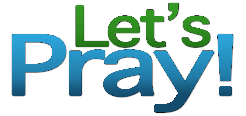 1.  The antichrists are Christian haters.  They are all over the world.  Pray that the pains of life will not make you deny your faith.  Pray for grace to deal with whatever cross you are called to bear.  And while in the western world people think pains is not having cable television and branded coffee, real brethren are being jailed and killed for their faith.  Pray that God will use you to soften and stop their pains.2. An instrument the Antichrist will use to lure believers away is miracles.  Miracles happen when we can pray fervently with unflinching faith.  Pray that you will be a fervent praying person.  Pray you will never quit on God.  Pray you will never accept that anything is impossible.  And pray never to fall for the lure of false miracles.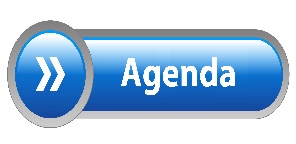 